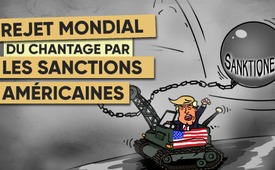 Rejet mondial du chantage par les sanctions américaines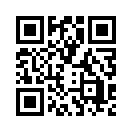 187 membres de l'ONU demandent la fin des sanctions américaines, car par ce biais les États-Unis mettent une forte pression sur d'autres pays. Ces sanctions se sont de plus en plus intensifiées sous l'administration Trump. Cette demande des Nations Unies est une petite lueur d'espoir pour tous les pays concernés. Que pouvons-nous faire pour contribuer à  améliorer les choses dans le monde ?187 membres des Nations unies ont réclamé dans une résolution, l’arrêt des sanctions américaines qui sont en vigueur depuis 60 ans. Par exemple, le ministre cubain des Affaires étrangères, Bruno Rodríguez, a témoigné d'un durcissement sous le gouvernement Trump, ce qui implique qu'aucun carburant n'arrive à Cuba. Ale Habib, l'ambassadeur à l'ONU de la République islamique d'Iran, a parlé de l'inhumanité du blocus américain contre l'Iran, le plus injuste jamais imposé à un pays, et comment cette politique génocidaire s'est intensifiée au cours de l'année dernière. Il considère les sanctions américaines comme une violation flagrante des normes et des principes fondamentaux du système des relations internationales.
 
Conclusion : Comme on ne se fait pas d’amis en exerçant une pression, le système américain basé sur la pression est à long terme, un modèle en voie de disparition, comme la Pax Romana* de l'Empire romain. Percer à jour le jeu maléfique des puissants, cher spectateur, et ne plus s'y laisser prendre, c'est le début d’une amélioration partout dans le monde. Cela dépend du peuple et fait appel à CHACUN ! 

*  « la paix romaine »de pwn.Sources:https://parstoday.com/de/news/world-i49693-weltweite_ablehnung_der_einseitigen_us_sanktionenCela pourrait aussi vous intéresser:#USA-fr - www.kla.tv/USA-frKla.TV – Des nouvelles alternatives... libres – indépendantes – non censurées...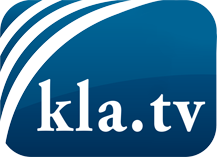 ce que les médias ne devraient pas dissimuler...peu entendu, du peuple pour le peuple...des informations régulières sur www.kla.tv/frÇa vaut la peine de rester avec nous! Vous pouvez vous abonner gratuitement à notre newsletter: www.kla.tv/abo-frAvis de sécurité:Les contre voix sont malheureusement de plus en plus censurées et réprimées. Tant que nous ne nous orientons pas en fonction des intérêts et des idéologies de la système presse, nous devons toujours nous attendre à ce que des prétextes soient recherchés pour bloquer ou supprimer Kla.TV.Alors mettez-vous dès aujourd’hui en réseau en dehors d’internet!
Cliquez ici: www.kla.tv/vernetzung&lang=frLicence:    Licence Creative Commons avec attribution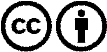 Il est permis de diffuser et d’utiliser notre matériel avec l’attribution! Toutefois, le matériel ne peut pas être utilisé hors contexte.
Cependant pour les institutions financées avec la redevance audio-visuelle, ceci n’est autorisé qu’avec notre accord. Des infractions peuvent entraîner des poursuites.